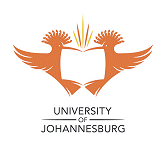 DEPARTMENT OF ANTHROPOLOGY AND DEVELOPMENT STUDIESMA and PhD in Anthropology OR Development Studies	Information Brochure (2021-2022)Dear Prospective StudentThank you for your enquiry about the MA and PhD degrees in Anthropology and Development Studies at the University of Johannesburg. This brochure describes the procedures to follow in applying for a post graduate degree in either discipline. Please note that our MA’s and PhDs are research-based and no course work is offered.We can only consider complete applications that have achieved at least 65% or more in their previous degree in Anthropology, Development Studies or a “cognate” discipline (African Studies, History, Sociology, Political Studies).Application Process Applications must be made online at: https://www.uj.ac.za/studyatUJ/secIn addition, please send a copy of your application documentation to the post graduate coordinators: AnthropologyPhD  Professor Jonathan Stadler (jstadler@uj.ac.za) Professor Joost Fontein (jfontein@uj.ac.za) MADr Claudia Gastrow  (cgastrow@uj.ac.za)For enquiries regarding MA or PhD in Palaeo-archaeology please contact Dr Dipuo Kgotleng (dkgotleng@uj.ac.za), or Dr Noni Vilakazi (nvilakazi@uj.ac.za) Development StudiesPhDProfessor Mary Galvin (mgalvin@uj.ac.za)MADr Suzall Timm (stimm@uj.ac.za)All of the following documents need to be uploaded with your application: A cover letterA copy of your South African Identity Document or passportAn academic CV (with at least two contactable references)A study record (not a degree certificate); should your degree results not appear in percentages, please provide a conversion table from your university. A concept note that indicates the topic that you want to explore, and what research question you seek to answer (max 2 pages for MA, 4 for PhD)An example of your written work (for example your dissertation / publications) SAQA certificate (international applicants only)Please note that candidates who submit incomplete applications cannot be considered until all the required documentation is provided.International StudentsIf your degree was obtained at an institution outside of South Africa we will require that you apply for a South African Qualifications Accreditation (SAQA) certificate. This is completed online by the applicant, at: www.saqa.org.za Please consult with our International Office if you experience difficulties with your application and study permits. www.uj.ac.za/internationalstudentsDepartmental procedures in considering an applicationThe procedure that will be followed in considering an application by the Department is as follows: All applications that meet our minimum requirements will be screened by the MA/PhD coordinators.If the application meets the minimum requirements and is considered suitable for the department their application will be referred to a potential supervisor.An applicant will be offered preliminary registration that can last up to 6 months during which time the applicant will have access to all university resources and will develop a research proposal. Opportunities to present preliminary proposals in seminars will be made available.Proposal Reviews: Your proposal will be submitted to the Department Higher Degrees Committee (DHDC) and Department Research Ethics Committee (DREC) for review. These committees will provide feedback to the supervisor and the student, either to make changes or to continue to full registration. Each candidate is offered two opportunities to submit their proposals. The department reserves the right to decline an application at any point during the pre-registration stage.Only once the proposal is accepted by the DHDC and DREC, may the candidate register for the degree and commence with research.Research Duration: MA/PhD research studies require 6 / 12 months of field-based research. Length of Study: See table below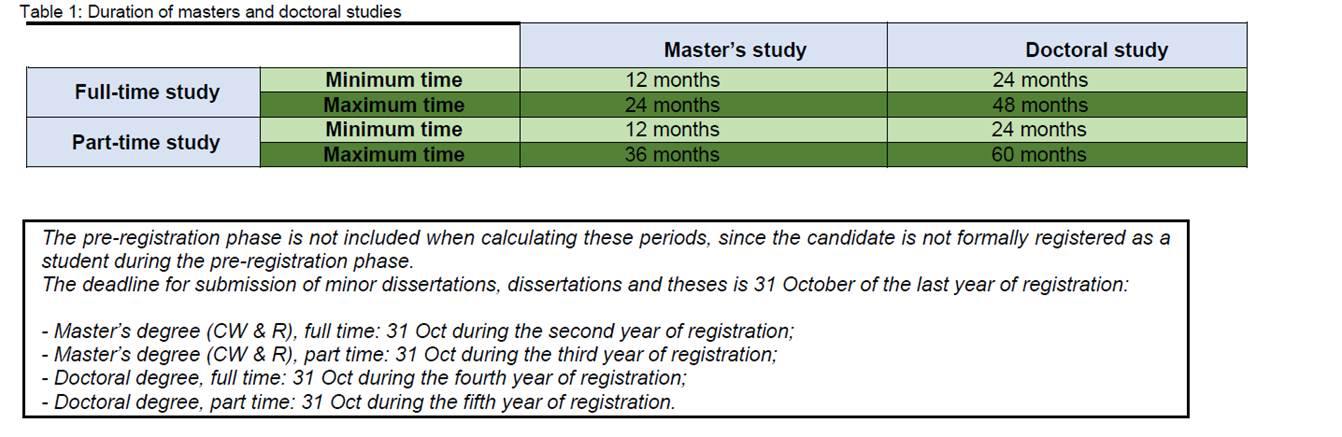 Word Length: The accepted length of research-based PhDs and MA theses is as follows: PhD Thesis: 80 000 wordsMaster’s Thesis: 40 000 wordsPublications: For a PhD: submission of two articles ready for publication at the time of the submission of your PhD dissertation is a requirement for passing the degree. For a MA: submission of one article ready for publication to your supervisor is a requirement for passing the degree.Seminars: We run a very successful and vibrant weekly seminar series on Wednesdays (from noon onwards), so please make sure that you free up your Wednesday afternoons as participation is a requirement for your registration in the department, and for continued support.  Post graduate seminar: as a post-graduate student you are required to present one seminar, and attend the seminars. Attendance and participation is vital for you to meet and network with your fellow graduate students. A register is taken, and attendance is compulsory. Sociology, Anthropology and Development Studies Seminar (SADS): This seminar invites local and international guest speakers creating networking opportunities for you. Our department will be hosting the seminar in term 2 and term 3, and your participation is strongly recommended. Occasional Seminar: We often have interesting guests who are passing through Johannesburg, and invite them to present at our department. We will advertise these events as they happen.Staff Profiles and Fields of ExpertiseAnthropologyThe following members of staff are available for supervision of MA and Doctoral candidates. Candidates are encouraged to contact them directly should they feel their field of expertise is appropriate for them. Professor Joost Fontein, Professor and Head of Department, Anthropology and Development Studies (email : jfontein@uj.ac.za).Professor Fontein’s research explores the political and material imbrications of landscapes, things, time, water and human substances. He has carried out extensive periods of ethnographic fieldwork in Zimbabwe, and more recently, in Nairobi and Tanzania. Dr Claudia Gastrow, Senior Lecturer (email : cgastrow@uj.ac.za)Housing, urbanism, political anthropology, material culture, the anthropology of the state, and Lusophone Africa. Professor Justin Bradfield, Associate Professor (email: justinb@uj.ac.za)Professor Bradfield’s main research interests centre on the use of bone and other faunal materials in Stone Age societies and the degree to which an understanding of these items may better inform our appreciation of the diversity and complexity of ancient indigenous knowledge systems. His research has focused on bone taphonomy, use-wear and fracture mechanics as proxies for understanding tool function and how people in the past engaged with organic technology. Dr Dipuo Kgotleng, Director – Palaeo-Research Institute (email : dkgotleng@uj.ac.za) Dr Kgotleng’s research interest is in taxonomy and taphonomy of fossil fauna from the Plio-Pleistocene cave sites of the Cradle of Humankind World Heritage Site. The primary aim is developing a model for taxonomic identification of isolated fossil primate postcranial remains and spatial analysis of these and providing them with a phylogenetic context within the broader primate evolutionary history. https://www.uj.ac.za/faculties/humanities/Palaeo-Research-Institute.Professor Marlize Lombard, Research Chair – Palaeo-Research Institute (email: mlombard@uj.ac.za )Professor Lombard is interested in inter-disciplinary research that aims to explore all aspects of human evolution in terms of gene-culture-cognition co-evolution. Students interested in pursuing projects in Middle Stone Age archaeology (experimental and/or analytical) or any theoretical aspect of human cognitive evolution are welcome to contact her. Dr Nonny Vilakazi, Senior Lecturer (email nvilakazi@uj.ac.za)Dr Vilakazi’s research interest is in the taxonomy of fossil herpefauna from the Plio-Pleistocene cave sites of the Cradle of Humankind World Heritage Site. Her research has two primary objectives: to firstly build South African palaeo-herpetology comparative material, and secondly, to identify and describe fossil herpefauna around the Cradle before moving on to the rest of Africa. Dr Matt Caruana, Lecturer (email: mattc@uj.ac.za)Dr Caruana’s research interest focus on the excavation and analysis of Earlier Stone Age archaeological sites and assemblages from South Africa. He is the co-director of two field projects at Swartkrans Cave in the UNESCO 'Cradle of Humankind' World site (Gatuteng Province) and at Amanzi Springs in the Eastern Cape Province. At Swartkrans (~2 Million years old), the focus is on the excavation and analysis of fossil and stone tools materials to understand the ecological interaction between early hominin, carnivore and ungulate species within the local landscape. Dr Caruana is currently developing models of how stone tool use gave our early ancestors an advantage to survive in this region. At Amanzi Springs, he excavates stone tool assemblages from surrounding spring eyes to understand how they were produced. This also involves the recovery of early wood and other plant materials that are critical for reconstructing palaeo-environments approximately 800 to 250 thousand years agoDr Andile Mayekiso, Lecturer (email : andilem@uj.ac.za)Masculinities, youth cultures, HIV/AIDS, gender and sexuality, relationships, religious belief systems in Africa, hair superstitions, symbolic meaning of natural hair, hair and status, indigenous knowledge systems and governanceDr Gcobani Qambela, Senior Lecturer (email : gcobaniq@uj.ac.za)Anthropology of Masculinity/ies, Youth and Childhood Studies and Sexual and Reproductive health. Through a case study of the boyhoods of young amaXhosa men living in rural and peri-urban settings, my dissertation for develops what I call an Anthropology of Boyhood/s. Professor Jonathan Stadler, Associate Professor (email : jstadler@uj.ac.za)Medical anthropology and public health; AIDS epidemic in southern Africa, Innovative biotechnologies to prevent and treat HIV; popular responses to disease, and the production of biomedical knowledge; drug regimens to prevent tuberculosis infection and the role of technologies of surveillance; Bushbuckridge; Mombasa; Orange Farm; Soweto; inner – city Johannesburg. Development StudiesThe following members of staff are available for supervision of MA and Doctoral candidates, as per their own fields of expertise. Candidates are encouraged to contact them directly should they feel their field of expertise is appropriate for them.Prof Mary Galvin, Associate Professor (email : mgalvin@uj.ac.za)Areas of research interest: critical issues related to water and sanitation; environmental and climate justice; participation and the role of civil society in development; donor funding and its impacts; global-local development dynamics; citizen recourse and governance ("glocal"). Rural development Governance related issues; social Water and sanitation services; Social movements and service delivery protests.Dr Hali Healy, Senior Lecturer (email : hhealy@uj.ac.za) Dr Healy’s Master’s dissertation was entitled, “Partnership: The New Tyranny?” and focused on Shell’s operations in Nigeria to critically examine how so-called “tri-sector partnerships” (between corporations, NGOs and the World Bank) for development, and CSR initiatives more widely, function to secure social license to operate whilst perpetuating business-as-usual. Her practical experience of action research with environmental justice and other civil society organisations includes EJOLT (Environmental Justice Organizations, Liabilities and Trade - www.ejolt.org) and CEECEC (Civil Society Engagement with Ecological Economics - www.ceecec.net). Her areas of research include: ecological economics, political ecology, environmental justice, environmental governance, responsible research and innovation, 4IR.Dr Naudé Malan, Senior Lecturer (email : nmalan@uj.ac.za)Dr Malan is the Convener of iZindaba Zokudla, a multi-stakeholder engagement project that aims at creating opportunities for urban agriculture in a sustainable food system. He has recently authored and co-authored a number of chapters in Projects as Socio-Technical Systems in Engineering Education (Taylor & Francis, Ed by Meyer & von Solms), chapters in a new book Urban Food Democracy in North and South on urban agriculture edited by Alec Thornton (Palgrave; forthcoming 2019), and a chapter (with Angus D Campbell) in the recent Public Interest Design Education Guidebook: Curricula, Strategies, and SEED Academic Case Studies (ed. Lisa M Abendroth and Bryan Bell, Informa UK). Dr Malan has further expertise on sustainability, civil society, social policy and welfare, human rights (particularly the right to food and rights to social security), technology design and implementation, entrepreneurship and participation in development.Prof David Moore, Professor (email : dbmoore@uj.ac.za)Areas of research interest: Zimbabwean political economy, politics, history – and their relation with development studies. Development theory: Gramscian theories of hegemony and Marxist theories of primitive accumulation applied to such institutions as the World Bank and such discursive formations as "good governance", states and civil society.Dr Cecilia Nedziwe, Lecturer (email : cecilian@uj.ac.za) Dr Nedziwe’s MA dissertation was entitled: Towards a sustainable peace: a study of the role of international actors in peace processes: the Burundi case. Her doctorate thesis was entitled: Regional thickening as game-changing: examining transnational activities of gender and women-focused civil society actors for region- building in southern Africa. Her areas of interest include: regional politics (integration) and development; civil society; gender; and international organisations.Dr Suzall Timm, Lecturer (email : stimm@uj.ac.za)  Dr Timm’s work examines how urban informal economies are regulated through assemblages of humans and nonhumans. Her research interests include; environmental, governance, regulation, urban materiality, waste minimization, municipal waste management policy, urban informality, waste pickers/informal reclaimers. Prior to joining the department, she also worked as a youth coordinator for the Trust for Community Outreach and Education and a programme officer for the Southern Africa Rural Women’s Assembly.Dr Larry Onyango, Lecturer (email : larryo@uj.ac.za )Dr Onyango’s  doctorate thesis was entitled “Mobile Phone Adoption and Usage: An Analysis of Social, Cultural and Economic Factors in Gauteng’s Informal Settlements”. The thesis examines reasons for mobile phone adoption and usage patterns within resource constrained communities. His research interests are technology and development; SMMEs, innovation, sustainability and development; urban agriculture; indigenous knowledge systems; and youth and development.Ms Hilda Bbenkele, Lecturer (email : hildab@uj.ac.za) Hilda Bbenkele has expertise in monitoring and evaluation, urban agriculture and indigenous African vegetables. (available for MA supervision only).